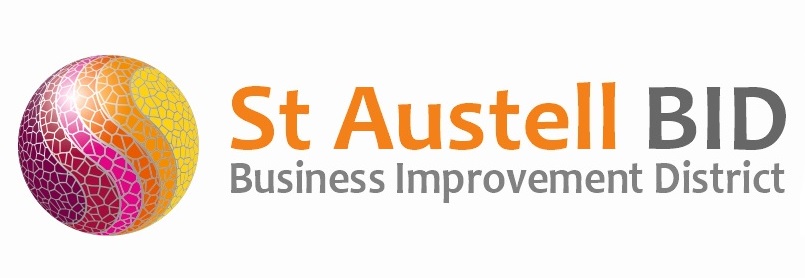 BOARD MEETINGTuesday 2nd November 2021, 5.30pmBurton HouseAGENDAWelcome and Apologies									DLMinutes of Previous Meeting (5th October 2021) 					DLFinancial Update 										SMSt Austell Revitalisation Partnership							DLBID Managers Roundup									AMChristmas								       		       	AMDirectors’ updates/AOB									ALL